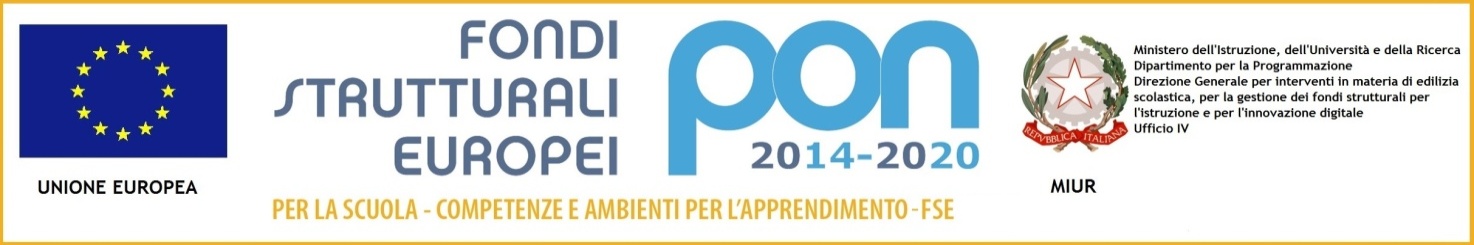 ISTITUTO  COMPRENSIVO STATALE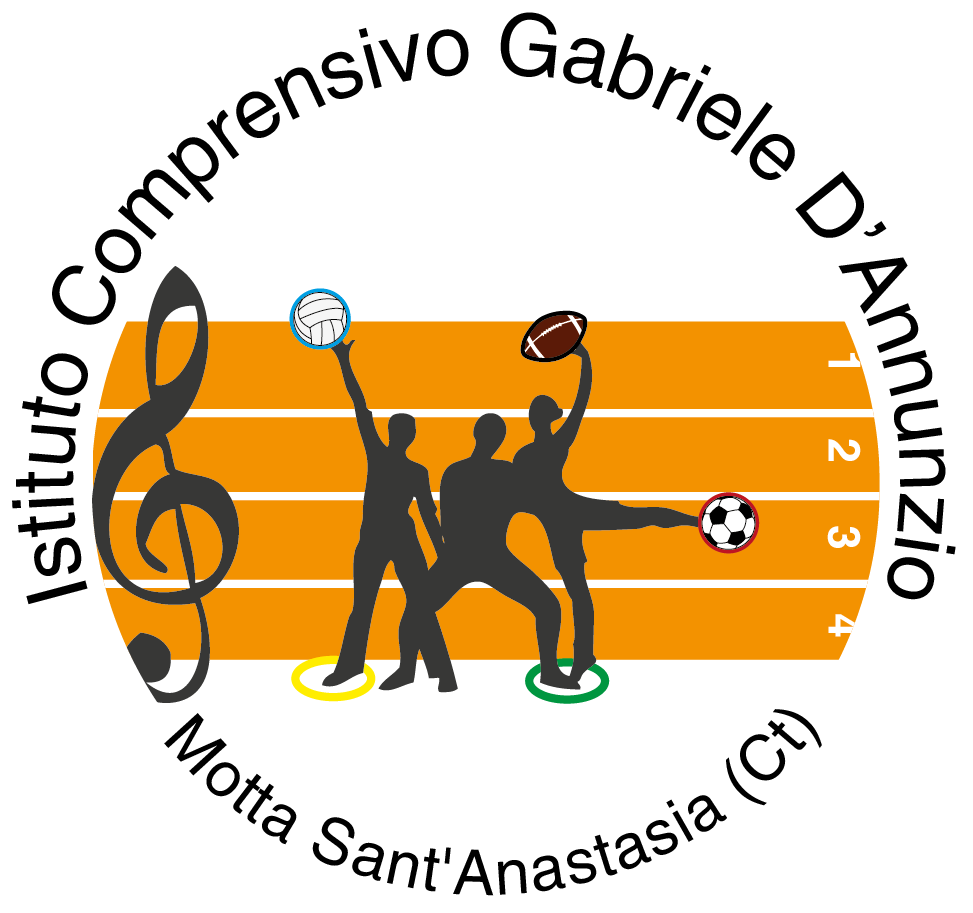 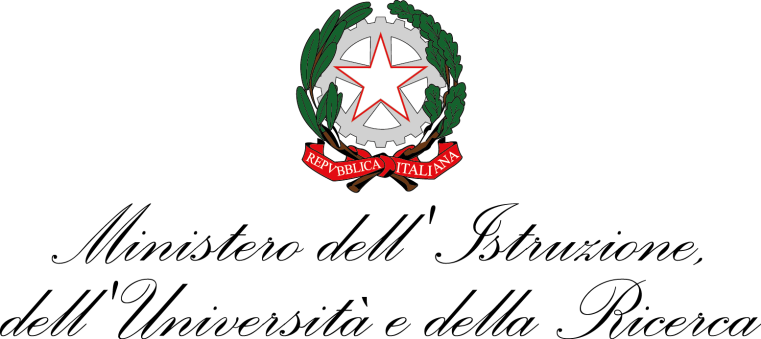  “G. D’ANNUNZIO”VIALE DELLA REGIONE, 28 – 95040 MOTTA S. ANASTASIA (CT) Scuola dell’Infanzia – Primaria - Secondaria di I grado C.F.93105100874 – C.M.CTIC83700X – Tel 095306410/Fax 095-306409www.icsdannunziomotta.it  -  e-mail:  ctic83700x@istruzione.itPEC: ctic83700x@pec.istruzione.itCODICE UNIVOCO FATTURE ELETTRONICHE: UFZBREAvviso 1953  del 21/02/2017 PON- FSE – “Competenze di base I^ AnnualitàProgetto: “Voglio comprendere per App…rendere”10.2.2  Competenze di base - 10.2.2A FSE PON-SI-2017-24 - CUP  I35B17000090007Allegato CAl DIRIGENTE SCOLASTICO dell’I.C. Statale“G. D’ANNUNZIO”di Motta S. AnastasiaAllegato C: Scheda autodichiarazione punteggio per ricoprire il ruolo di Esperto  Compilare una scheda per ogni modulo richiesto:Il / La sottoscritt__________________________________________________________________nat__a___________________________________il_____________________________________Dichiaradi avere diritto all’attribuzione dei punteggi di seguito riportati con riferimento ai titoli posseduti e dichiarati ed individuati (in grassetto) nel CV allegato alla domanda di partecipazione alla selezione in oggetto:CRITERI DI SELEZIONE________________lì,______________Firma____________________________TITOLI DI STUDIOPUNTIPunteggiodichiarato dalDocentePunteggio attribuitodalla CommissioneLaurea quadriennale oquinquennale vecchioordinamento o Laureamagistrale5Laurea triennale      4Diploma di Scuola Superiore (inalternativa alla laurea)3Eventuale altra laurea odiploma2Dottorato di ricerca2Master universitario di I o IIlivello(si valuta un solo titolo)2Corso di specializzazione  post-laurea di durata almenoannuale (si valuta un solotitolo)1Corso di perfezionamentouniversitario post-laurea didurata annuale  (max 2)1TITOLI FORMATIVI/ALTRI TITOLI CULTURALICompetenze informatichecertificate (ECDL, EIPASS, ecc.)(max 3 certificazioni)4Partecipazione a corsi diformazione/aggiornamentoinerenti le nuove tecnologie e ladidattica innovativa (MIUR,INDIRE, ecc. ) (max 3 cert.)3TITOLI PROFESSIONALI ,DI SERVIZIO O LAVOROEsperienza nella progettazionePON-FSE-FERS (max  4 cert.)3Esperienza di esperto e/o  tutorin progetti PON-POR  (max 5cert.)3Membro gruppo interno dilavoro:PTOF/POF/RAV/PDM(max 3 cert.)2Esperienza di funzionestrumentale/obiettivo (max 5certificazioni )2Anzianità di servizio di ruolo enon di ruolo (max 5)0,5PROGETTO FORMATIVOA CURA DELLA COMMISSIONEA CURA DELLA COMMISSIONECoerenza della propostaprogettuale con lecaratteristiche specifiche delmodulo e dell’intero pianoprogettuale (max 6 punti)  Da 1 a 6Carattere innovativo e fattibilitàdella metodologia e delleattività proposte (max 8 punti)Da 1 a 8Adeguatezza dell’articolazione,degli strumenti di verifica evalutazione (max 6 punti)  Da 1 a 6